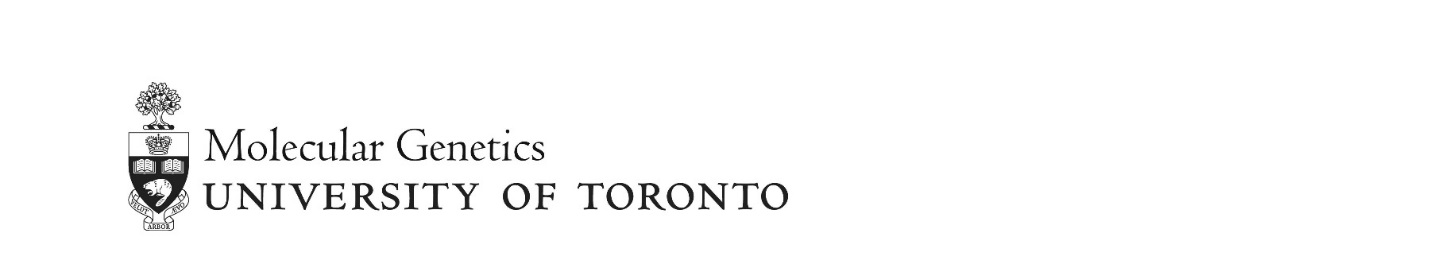 Job Posting – Teaching Assistant Position Winter 2024 (January - April)The Department of Molecular Genetics is seeking 2 Teaching Assistants for the following course: MGY 360H1 Whole-­Genome Sequencing and Analysis LaboratoryThe principles and practice of whole-­genome sequencing. Each student team will sequence an entire eukaryotic genome and analyze it. Topics will include: sequencing technology, yeast husbandry, genomic library construction, ‘next-­generation’ sequencing and assembly, principles of genome organization, mutation detection and interpretation. Qualifications Applicants will be considered on the basis of their practical familiarity with microbial genetics, DNA sequencing, and basic sequence analysis, as gained through some combination of coursework and research project work. Further details about the Department’s hiring policy are available in the Department office and in the CUPE, Local 3902 office. Duties Advance preparation, including protocol refinement and testing of the bioinformatics tools as required in consultation with the laboratory coordinatorSupervision of one group of 12-14 students each laboratory periodMarking exams, assignments, and laboratory reportsDuties of this position shall be performed at the campus on which the position is located. Where the duties are intended to be performed at another location, such other location will be specified in the posting.Hours of Work: approximately 70 hours for the academic session. The workload per week will be determined in part by the number of students in each laboratory group. Estimated Course Enrolment: 40 Rate of Pay: SGSI/II $47.64/hr. Application ProcessPlease submit a Teaching Assistant Cover Page (available on the departmental web site: (https://moleculargenetics.utoronto.ca/teaching-assistantships-ta) and a CV to Ab Atre (studentservices.mogen@utoronto.ca) Deadline: November 10, 2023The Chair or the Chair’s authorized designate shall make any or all offers of employment on behalf of the Department of Molecular Genetics. The Department authorizes no other offers or notices of the outcome of applications. This job is posted in accordance with the CUPE3902 Unit 1 Collective Agreement. The positions(s) posted above is (are) tentative, pending final course determinations & enrolments. If during the application and/or selection process you require accommodation due to a disability, please contact uoft.careers@utoronto.ca.The University of Toronto is strongly committed to diversity within its community and especially welcomes applications from racialized persons / persons of colour, women, Indigenous / Aboriginal People of North America, persons with disabilities, LGBTQ persons, and others who may contribute to the further diversification of ideas. Posted: October 30th, 2023